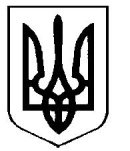 УкраїнаВерховинська селищна рада Верховинського району Івано-Франківської областівосьмого скликання двадцять третя   сесіяРІШЕННЯвід 15.12.2022 року          			                                                  с-ще Верховина№296-23/2022Про затвердження Додатку до «Програми розвитку дорожньоїінфраструктури і фінансування робіт, пов’язанихз будівництвом, реконструкцією, ремонтом та утриманням комунальних автомобільних доріг  натериторії Верховинської селищної ради  на 2021-2023 роки» на 2023 рікКеруючись ст.26 Закону України ”Про місцеве самоврядування в Україні”, та рекомендації постійної комісії з питань будівництва, архітектури, комунальної власності, житлово-комунального та дорожнього господарства Верховинської селищної ради, селищна рада ВИРІШИЛА:1.Затвердити Додаток до програми «Розвитку дорожньої інфраструктури і фінансування робіт, пов’язаних з будівництвом, реконструкцією, ремонтом та утриманням автомобільних доріг загального користування місцевого значення на території Верховинської селищної ради на 2021-2023 роки» на 2023 рік, що додається.2.  Виконавчому комітету селищної ради, іншим відповідальним виконавцям, зазначеним у Програмі, забезпечити її виконання та при формуванні відповідного бюджету передбачити кошти на реалізацію Програми.3. Контроль за виконанням даного рішення покласти на постійну комісію селищної                                ради   з питань будівництва, архітектури, комунальної власності, житлово-комунального та дорожнього господарства.Селищний голова                                                        Василь МИЦКАНЮКСекретар ради                                                              Петро АНТІПОВДодатокдо рішення двадцять третьої сесії Верховинської селищної ради№296-23/2022 від 15.12.2022 рокуДодаток до програми «Розвитку дорожньої інфраструктури і фінансування робіт, пов’язаних з будівництвом, реконструкцією, ремонтом та утриманням автомобільних доріг загального користування місцевого значення на території Верховинської селищної ради на 2021-2023 роки» на 2023 рікСекретар ради                                                                          Петро АНТІПОВ№ з/пНазва установиСума фінансування, тис. грн.Примітка1.Верховинська селищна рада1000,00У зв’язку із військовим станом розподіл коштів між старостинськими округами буде здійснюватися після можливості проведення робіт та відповідного їх фінансування